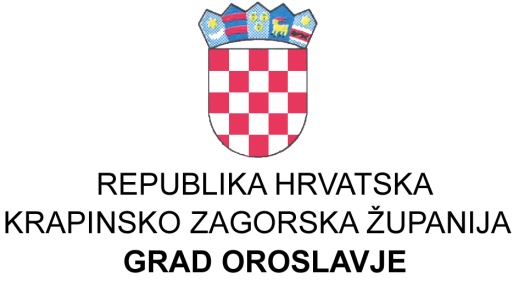       GRADONAČELNIK         KLASA: 614-01/23-01/01URBROJ: 2140-4-1-23-1Oroslavje, 16.1.2023.Na temelju članka 39. Zakona o elektroničkim medijima (NN 111/21, 114/22), članka 48. Zakona o lokalnoj  i područnoj (regionalnoj) samoupravi (NN 33/01, 60/01 – vjerodostojno tumačenje, 129/05, 109/07, 125/08, 36/09, 150/11, 144/12, 19/13 – pročišćeni tekst, 137/15 – ispravak, 123/17, 98/19 i 144/20.),  članka 46. Statuta Grada Oroslavja („Službeni glasnik Krapinsko-zagorske županije“ br. 16/09, 13/13, 19/18, 21/20., 23/21), gradonačelnik Grada Oroslavja dana 16.1.2023. godine donosi,ODLUKUo raspisivanju Javnog poziva za financiranje programskih sadržaja elektroničkih medija u 2023. godiniČlanak 1.Raspisuje se Javni poziv za financiranje programskih sadržaja elektroničkih medija u 2023. godini (u daljnjem tekstu: Javni poziv).Članak 2.Predmet Javnog poziva je javno prikupljanje prijava za financiranje programskih sadržaja elektroničkih medija u 2023. godini. U okviru ovog Javnog poziva financirat će se audiovizualni programi, radijski programi i elektroničke publikacije od interesa za Grad Oroslavje  koje su izdvojene u tematske cjeline ili pojedinačno.Članak 3.Cilj dodjele financijskih sredstava je proizvodnja i objava kvalitetnih programskih sadržaja od interesa za Grad Oroslavje.Članak 4.Pravo podnošenja prijava imaju nakladnici koji obavljaju djelatnost elektroničkog medija koji ispunjavaju uvjete sukladno ovom Javnom pozivu.Članak 5.Javni poziv i pripadajući obrasci čine sastavni dio ove Odluke.                                                                   Članak 6.Za provođenje postupka Javnog poziva gradonačelnik imenuje Povjerenstvo  za provjeru ispunjavanja propisanih uvjeta i ocjenjivanje prijava na Javni poziv, a njega čine: Sandra Šamec, Ivana Čižmek, Suzana Ceboci Čiček. Članak 7.Javni poziv i pripadajući obrasci bit će objavljeni na službenim mrežnim stranicama Grada Oroslavja (www.oroslavje.hr).Članak 8.Javni poziv će biti otvoren do 25.1.2023. godine u 13,00 sati, bez obzira na način slanja prijave.Članak 9.Sredstva za provođenje ove Odluke osigurana su u Proračunu Grada Oroslavja za 2023. godinu. Članak 10.Ova Odluka stupa na snagu danom donošenja, a objavit će se na službenim mrežnim stranicama Grada Oroslavja .										Gradonačelnik                                                                                                                      Viktor Šimunić          